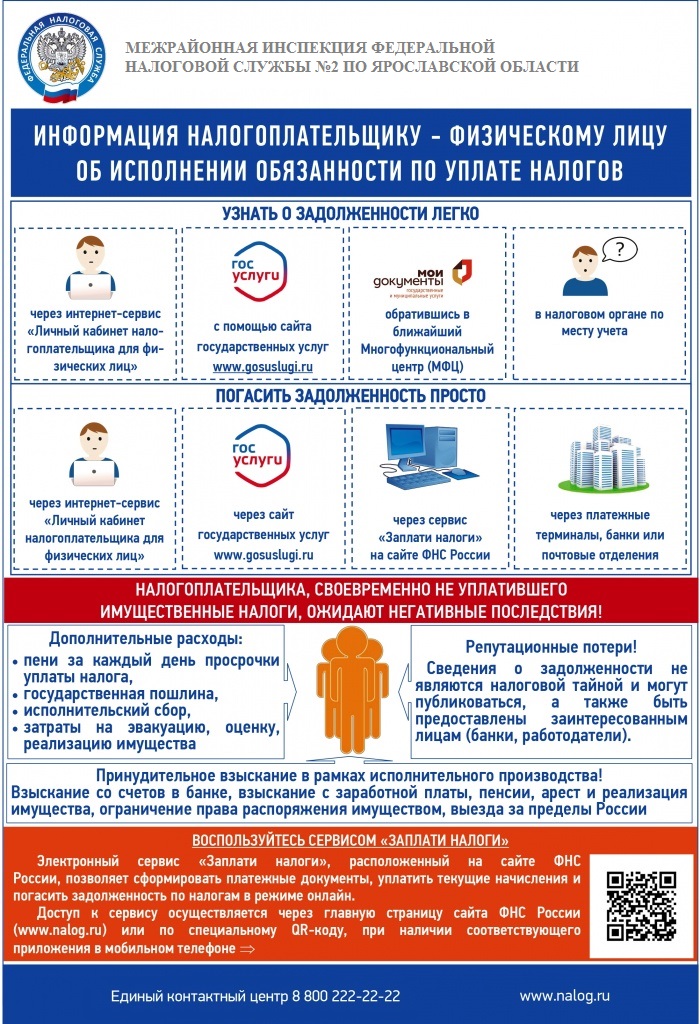 Воспользуйтесь сервисом «Заплати налоги»Электронный сервис «Заплати налоги», расположенный на сайте ФНС России, позволяет сформировать платежные документы, уплатить текущие начисления и погасить задолженность по налогам в режиме онлайн.